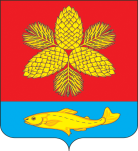 ДУМАШКОТОВСКОГО МУНИЦИПАЛЬНОГО ОКРУГА ПРИМОРСКОГО КРАЯРЕШЕНИЕ 16 января 2024  г.                                г. Большой Камень                                                       № 91О реорганизации Администрации Шкотовского муниципального округаВ связи с преобразованием городских и сельских поселений, входивших в состав Шкотовского муниципального района, в Шкотовский муниципальный округ, в соответствии со статьями 13, 41 Федерального закона от 06 октября 2003 года «Об общих принципах организации местного самоуправления в Российской Федерации», статьей 57 Гражданского кодекса РФ, Законом Приморского края от 27 января 2023 года № 288-КЗ «О Шкотовском муниципальном округе Приморского края», руководствуясь Уставом Шкотовского муниципального округа, Дума Шкотовского муниципального округаРЕШИЛА:1. Реорганизовать Администрацию Шкотовского муниципального округа путем присоединения к ней администрации Смоляниновского городского поселения, администрации Шкотовского городского поселения, администрации Новонежинского сельского поселения, администрации Романовского сельского поселения, администрации Штыковского сельского поселения, администрации муниципального образования Подъяпольского сельского поселения, администрации муниципального образования Центральненского сельского поселения Шкотовский муниципальный район, присвоив реорганизованному юридическому лицу наименование - Администрация Шкотовского муниципального округа Приморского края.2. Вопросы правопреемства присоединяемых администраций урегулированы решением Думы Шкотовского муниципального округа от 27 июня 2023 года № 13 «О правопреемстве вновь образованного муниципального образования Шкотовского муниципального округа».3. Администрации Шкотовского муниципального округа обеспечить выполнение мероприятий, предусмотренных действующим законодательством для реорганизации юридического лица.4. Решение Думы Шкотовского муниципального округа от 26 декабря 2023 года № 84 «О реорганизации Администрации Шкотовского муниципального округа Приморского края» отменить.5. Настоящее решение подлежит официальному опубликованию.6. Контроль за исполнением настоящего решения возложить на председателя постоянной комиссии по бюджету, налогам, муниципальному имуществу и соблюдению законодательства Ю.В. Семенцову.Председатель ДумыШкотовского муниципального округа                                                                    О.В. Кан